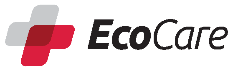 EcoCare Corona ImpfungRegistrieren Sie sich mit dem QR-CodeBetriebssportverband Hamburg e.V.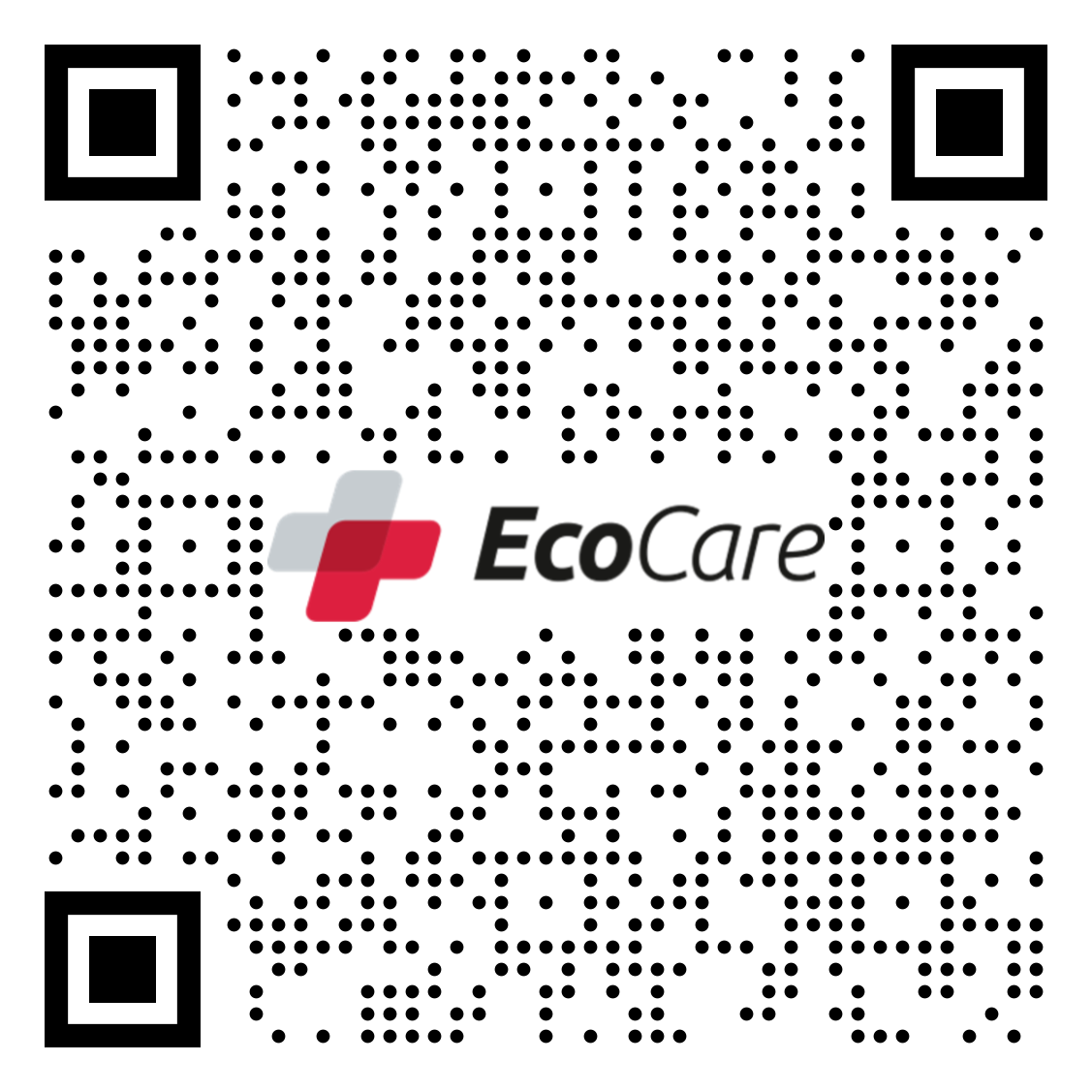 